Добрый день, 12 группа!Продолжаем общаться дистанционно.Сегодня мы рассмотрим условия и циклы в алгоритмических конструкцияхЗадать вопросы, а также прислать ответы вы можетена адрес электронной почты: ddrmx@ya.ruчерез соцсеть https://vk.com/ddrmx С уважением, Максим Андреевич.ПРАКТИЧЕСКОЕ ЗАНЯТИЕ ПО ТЕМЕ:Разработка алгоритма. (2 ЧАСА)Пример 1.	Вывести квадраты первых десяти натуральных чисел. РешениеИспользуемые переменные: i –натуральные числа, x– их квадратыProgram pr1;Var  i, x:  integer; beginfor i:=1 to 10 do begin         {перебираем натуральные числа от 1 до 10}     x:=sqr(i);                         {возводим очередное число в квадрат}     write(x, '  ');                   {выводим полученное значение}end;end.Результат1   4   9  16   25   36   49   64   81   100Пример 2.	Найти сумму  1 + 1/3 + 1/5 +...(N слагаемых). РешениеProgram pr2;Var   I, N:  integer;        S:  real;begin           Write('N='); Readln(N);   {вводим количество слагаемых}            S:=0;                                  {обнуляем сумму}{выполняем цикл N раз, добавляя к сумме по одному слагаемому}For I:=1 to N do          S:=S+1/(2*I-1);Writeln('S=',S:5:2);  {выводим  результат с двумя десятичными знаками}end.Результат:N=4S= 1.68Пример 3.Дано натуральное число n. Вычислить 31+32+…...+3n Решениеprogram pr3;var i,n:integer;      s:real;begin	write('введите n ');	readln(n);	s:=0;	for i:=1 to n do 		s:=s+ exp(i*ln(3));	writeln('сумма=',s:4:0);	readln;end.Пример 4.	Задана арифметическая прогрессия   -21; - 16;… Определить номер первого положительного члена прогрессии.   a – очередной член прогрессии,   n – его порядковый номер РешениеProgram Pr9;var      a, n: integer;begin     a:= -21;   n:=1;                    {задаем начальные значения}     while a<=0 do  begin         {пока очередной член прогрессии меньше либо ра                     a:=a+5;  n:=n+1;        равен 0, вычисляем следующий член прогрессии и end;                                           и его порядковый номер}      writeln(‘n=’, n);                {выводим номер 1-го положительного члена                                                   прогрессии}end.   	Результат:n=6Пример 5. Первоначальный вклад составил S рублей. Через сколько лет сумма вклада более, чем в 2 раза превысит первоначальный вклад, если годовой процент составляет x%. Например, S=1000 р, x=10%1 год S=1000+1000*10/100=11002 год S=1100+1100*10/100=1210 РешениеProgram pr10;Var  s, sum, x:  real;n: integer; BeginWrite(‘S=’); Readln(S);Write(‘x=’); Readln(x);Sum:=2*s; n:=0;While S<=Sum do begin          s:=s+s*x/100;                              n:=n+1;end;write('через  ', n, ‘ лет’);                   end.Пример 6.	«Чтение» алгоритмовПо заданной блок-схеме выполнить действия алгоритма для числа 23.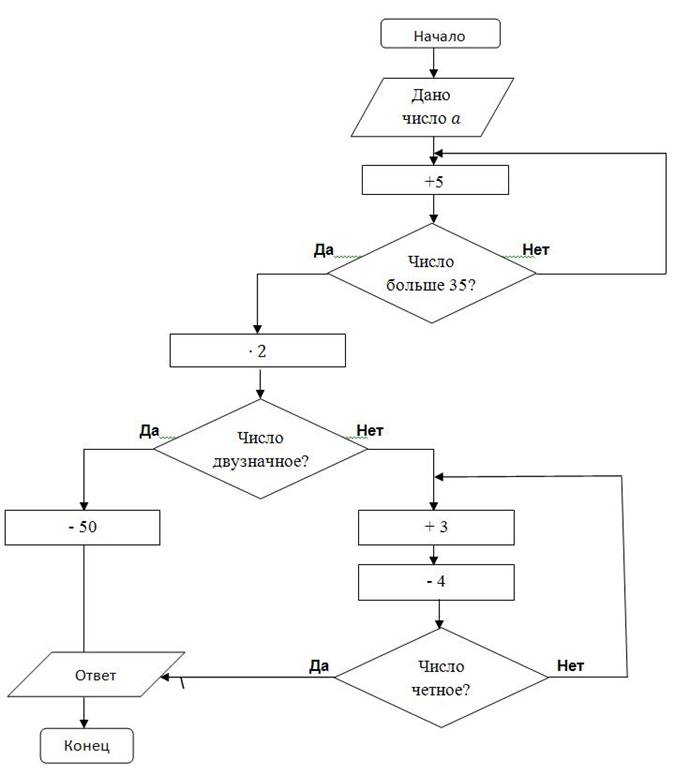 Решение:a=2323+5=2828<3528+5=3333<3533+5=3838>35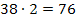 76 – двузначное число76-50=26.Ответ: 26.